If you wish to conduct a media project on the Tonle Sap lake in collaboration with Osmose, please fill in the information form below and send it to comms@osmosetonlesap.net (cc to osmosefrance@yahoo.fr).  Media sector (please highlight the correct one)	Film:	Documentary 	Fiction 	News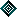 	Radio:	Interviews 	Reportage 	News	Press:	Newspaper 	Magazine 	Book	Internet:	Blog	Website 	Other: . . . . . . . . . . . .	Other: please explainMedia project outlineGive a brief description of the project, its focus, objectives and approach. Contacts & follow-up information	Project leader (name, e-mail and phone):	Employer / producing media / press agency (name, country, language):		Expected date of publication / broadcasting / diffusion:	Expected supports of publication / broadcasting:Practical information	Dates of project:		Sites to visit:	Persons to meet:	Link with osmose’s projectsPlease explain briefly why you wish to associate Osmose to your project, and how you wish to conduct your project?Requested contributionsPlease complete as accurately as possible.	Human resources (office or field staff, guide, translator, villagers):		Material resources (boats, logistics, food, etc.):	Information resources (project information, bibliography, books, articles):	Approval of the osmose media policyPlease cross the box, and fill in date and name.I have read the Osmose Media Policy and fully agree to collaborate within the terms and commitments defined in that document	Date: . . . . . . . . . . . . .	Name: . . . . . . . . . . . . . . . . . . . . .		Position: . . . . . . . . . . . . . . . . . . .